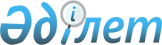 Об объявлении чрезвычайной ситуации природного характера местного масштаба на территории района Аққулы Павлодарской областиРешение акима района Аққулы Павлодарской области от 21 ноября 2023 года № 1-04/4
      В соответствии с подпунктом 13) пункта 1 статьи 33 Закона Республики Казахстан "О местном государственном управлении и самоуправлении в Республике Казахстан", статьей 48 Закона Республики Казахстан "О гражданской защите", подпункта 3) пункта 4 главы 2 Правил осуществления государственного учета чрезвычайных ситуаций природного и техногенного характера, утвержденных приказом Министра внутренних дел Республики Казахстан от 3 марта 2015 года № 175, приказом исполняющего обязанности Министра по чрезвычайным ситуациям Республики Казахстан от 10 мая 2023 года № 240 "Об установлении классификации чрезвычайных ситуаций природного и техногенного характера", протоколом внеочередного оперативного заседания районной комиссии по предупреждению и ликвидации чрезвычайных ситуаций района Аққулы от 20 ноября 2023 года № 7, РЕШИЛ:
      1. Объявить на территории района Аққулы Павлодарской области чрезвычайную ситуацию природного характера местного масштаба в связи с сильным ветром.
      2. Руководителем ликвидации чрезвычайной ситуации природного характера назначить курирующего заместителя акима района Аққулы и поручить провести мероприятия, направленные на ликвидацию чрезвычайной ситуации природного характера. 
      3. Контроль за исполнением настоящего решения оставляю за собой. 
      4. Настоящее решение вводится в действие со дня его первого официального опубликования.
					© 2012. РГП на ПХВ «Институт законодательства и правовой информации Республики Казахстан» Министерства юстиции Республики Казахстан
				
      Аким района Аққулы 

Р. Муканов
